Massachusetts Department of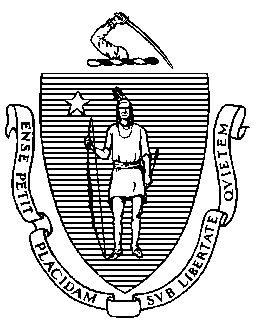 Elementary and Secondary Education75 Pleasant Street, Malden, Massachusetts 02148-4906 	       Telephone: (781) 338-3000                                                                                                                 TTY: N.E.T. Relay 1-800-439-2370MEMORANDUM_____________________________________________________________________________________________________________________Jeffrey C. RileyCommissionerTo:Members of the Board of Elementary and Secondary EducationFrom:	Jeffrey C. Riley, CommissionerDate:	May 18, 2020Subject:Grant Packages for the Board of Elementary and Secondary Education (May)Pursuant to the authority given to me by the Board of Elementary and Secondary Education at its October 21, 2008 meeting, I approved the following competitive grants.Pursuant to the authority given to me by the Board of Elementary and Secondary Education at its October 21, 2008 meeting, I approved the following competitive grants.Pursuant to the authority given to me by the Board of Elementary and Secondary Education at its October 21, 2008 meeting, I approved the following competitive grants.Pursuant to the authority given to me by the Board of Elementary and Secondary Education at its October 21, 2008 meeting, I approved the following competitive grants.FUND CODEGRANT PROGRAMNUMBER OFPROPOSALS APPROVEDAMOUNT248Systems for Student Success Initiative15$400,000575High School Voter Registration and Pre-Registration16$72,565527Development & Expansion of High-Quality Summer Learning13$500,000570FY2020 Assessment Audit Grant4$30,000668Transition to Community College11$1,511,871TOTAL 59$2,514,436NAME OF GRANT PROGRAM:NAME OF GRANT PROGRAM:Systems for Student Success InitiativeSystems for Student Success InitiativeFUND CODE: 248FUND CODE: 248FUND CODE: 248FUNDS ALLOCATED:FUNDS ALLOCATED:$400,000 Federal)$400,000 Federal)$400,000 Federal)$400,000 Federal)$400,000 Federal)FUNDS REQUESTED:FUNDS REQUESTED:$571,571$571,571$571,571$571,571$571,571PURPOSE: The competitive Systems for Student Success (SfSS) initiative is designed to support districts that want to thoughtfully examine and significantly strengthen systems and core practices that can either promote or hinder students' ability to thrive in and outside of school. Many districts are working hard to more proactively and holistically support their students. Often, however, our structures, policies, and approaches are relics from years, if not decades, in the past and are no longer in alignment with current research, evidence-based practice, or the lives and needs of the students and families that we serve. SfSS is focused on fundamentally changing "the way we do school" and the role that districts play in supporting schools. Grant funds through SfSS may be used for staff stipends, consultants, substitutes, professional development and materials to be used in the implementation of system-level changes.PURPOSE: The competitive Systems for Student Success (SfSS) initiative is designed to support districts that want to thoughtfully examine and significantly strengthen systems and core practices that can either promote or hinder students' ability to thrive in and outside of school. Many districts are working hard to more proactively and holistically support their students. Often, however, our structures, policies, and approaches are relics from years, if not decades, in the past and are no longer in alignment with current research, evidence-based practice, or the lives and needs of the students and families that we serve. SfSS is focused on fundamentally changing "the way we do school" and the role that districts play in supporting schools. Grant funds through SfSS may be used for staff stipends, consultants, substitutes, professional development and materials to be used in the implementation of system-level changes.PURPOSE: The competitive Systems for Student Success (SfSS) initiative is designed to support districts that want to thoughtfully examine and significantly strengthen systems and core practices that can either promote or hinder students' ability to thrive in and outside of school. Many districts are working hard to more proactively and holistically support their students. Often, however, our structures, policies, and approaches are relics from years, if not decades, in the past and are no longer in alignment with current research, evidence-based practice, or the lives and needs of the students and families that we serve. SfSS is focused on fundamentally changing "the way we do school" and the role that districts play in supporting schools. Grant funds through SfSS may be used for staff stipends, consultants, substitutes, professional development and materials to be used in the implementation of system-level changes.PURPOSE: The competitive Systems for Student Success (SfSS) initiative is designed to support districts that want to thoughtfully examine and significantly strengthen systems and core practices that can either promote or hinder students' ability to thrive in and outside of school. Many districts are working hard to more proactively and holistically support their students. Often, however, our structures, policies, and approaches are relics from years, if not decades, in the past and are no longer in alignment with current research, evidence-based practice, or the lives and needs of the students and families that we serve. SfSS is focused on fundamentally changing "the way we do school" and the role that districts play in supporting schools. Grant funds through SfSS may be used for staff stipends, consultants, substitutes, professional development and materials to be used in the implementation of system-level changes.PURPOSE: The competitive Systems for Student Success (SfSS) initiative is designed to support districts that want to thoughtfully examine and significantly strengthen systems and core practices that can either promote or hinder students' ability to thrive in and outside of school. Many districts are working hard to more proactively and holistically support their students. Often, however, our structures, policies, and approaches are relics from years, if not decades, in the past and are no longer in alignment with current research, evidence-based practice, or the lives and needs of the students and families that we serve. SfSS is focused on fundamentally changing "the way we do school" and the role that districts play in supporting schools. Grant funds through SfSS may be used for staff stipends, consultants, substitutes, professional development and materials to be used in the implementation of system-level changes.PURPOSE: The competitive Systems for Student Success (SfSS) initiative is designed to support districts that want to thoughtfully examine and significantly strengthen systems and core practices that can either promote or hinder students' ability to thrive in and outside of school. Many districts are working hard to more proactively and holistically support their students. Often, however, our structures, policies, and approaches are relics from years, if not decades, in the past and are no longer in alignment with current research, evidence-based practice, or the lives and needs of the students and families that we serve. SfSS is focused on fundamentally changing "the way we do school" and the role that districts play in supporting schools. Grant funds through SfSS may be used for staff stipends, consultants, substitutes, professional development and materials to be used in the implementation of system-level changes.PURPOSE: The competitive Systems for Student Success (SfSS) initiative is designed to support districts that want to thoughtfully examine and significantly strengthen systems and core practices that can either promote or hinder students' ability to thrive in and outside of school. Many districts are working hard to more proactively and holistically support their students. Often, however, our structures, policies, and approaches are relics from years, if not decades, in the past and are no longer in alignment with current research, evidence-based practice, or the lives and needs of the students and families that we serve. SfSS is focused on fundamentally changing "the way we do school" and the role that districts play in supporting schools. Grant funds through SfSS may be used for staff stipends, consultants, substitutes, professional development and materials to be used in the implementation of system-level changes.NUMBER OF PROPOSALS RECEIVED:NUMBER OF PROPOSALS RECEIVED:NUMBER OF PROPOSALS RECEIVED:15151515NUMBER OF PROPOSALS RECOMMENDED:NUMBER OF PROPOSALS RECOMMENDED:NUMBER OF PROPOSALS RECOMMENDED:15151515NUMBER OF PROPOSALS NOT RECOMMENDED:NUMBER OF PROPOSALS NOT RECOMMENDED:NUMBER OF PROPOSALS NOT RECOMMENDED:0000RESULT OF FUNDING: Through the SfSS initiative, participating districts have identified and will focus on specific priorities foster all students' success. Districts selected 1-3 priorities from the following list:Family Engagement: Significantly improve relationships with families and develop systems to communicate and collaborate with families in ways that are meaningful and inclusive.Restorative Practices/Positive Behavioral Support: Ensure behavioral support practices/policies are positive, restorative, and consistently implemented; develop systems and routines to continuously monitor for disproportionate, punitive, and/or ineffective practices/policies.Mindset and Capacity to Integrate SEL & Academics: Cultivate adult mindset and capacity to support all students' academic and social-emotional development in an effective, integrated manner.Diversify Staffing: Recruit and retain leaders and educators who are more reflective of students and communities served.Integrated Data Systems: Build and/or improve data systems (assessment tools, data collection/analysis methods, platforms, etc.) to enable the collection and triangulated use of school climate, social-emotional, academic, and student support data.Universal Student Support: Strengthen our systems and teaming structures to regularly and proactively assess each student's strengths and needs, identify and provide appropriate support strategies/interventions, and monitor the efficacy/impact of those strategies to ensure student needs are being met.Culturally Responsive Teaching: Develop and/or improve culturally responsive teaching practices and learning environments for all students and staff.Mitigate the Impact of Poverty and/or Trauma: Build staff capacity and systems to support a greater range of student needs related to poverty and trauma.Adult Culture: Foster a positive, collaborative culture of learning for staff and support their social emotional learning and well-being in order to reduce burnout and improve retention.District-Identified Priority: Districts can propose a priority not included on the list above that is in alignment with the goals of this grant.Districts will work with strengthen systems and structures to support the identified priorities above, with specific outcomes to measure progress.Recipients will also participate in grant “Leads” calls throughout the funding period to share ideas, collaborate and receiving on-going technical assistance.RESULT OF FUNDING: Through the SfSS initiative, participating districts have identified and will focus on specific priorities foster all students' success. Districts selected 1-3 priorities from the following list:Family Engagement: Significantly improve relationships with families and develop systems to communicate and collaborate with families in ways that are meaningful and inclusive.Restorative Practices/Positive Behavioral Support: Ensure behavioral support practices/policies are positive, restorative, and consistently implemented; develop systems and routines to continuously monitor for disproportionate, punitive, and/or ineffective practices/policies.Mindset and Capacity to Integrate SEL & Academics: Cultivate adult mindset and capacity to support all students' academic and social-emotional development in an effective, integrated manner.Diversify Staffing: Recruit and retain leaders and educators who are more reflective of students and communities served.Integrated Data Systems: Build and/or improve data systems (assessment tools, data collection/analysis methods, platforms, etc.) to enable the collection and triangulated use of school climate, social-emotional, academic, and student support data.Universal Student Support: Strengthen our systems and teaming structures to regularly and proactively assess each student's strengths and needs, identify and provide appropriate support strategies/interventions, and monitor the efficacy/impact of those strategies to ensure student needs are being met.Culturally Responsive Teaching: Develop and/or improve culturally responsive teaching practices and learning environments for all students and staff.Mitigate the Impact of Poverty and/or Trauma: Build staff capacity and systems to support a greater range of student needs related to poverty and trauma.Adult Culture: Foster a positive, collaborative culture of learning for staff and support their social emotional learning and well-being in order to reduce burnout and improve retention.District-Identified Priority: Districts can propose a priority not included on the list above that is in alignment with the goals of this grant.Districts will work with strengthen systems and structures to support the identified priorities above, with specific outcomes to measure progress.Recipients will also participate in grant “Leads” calls throughout the funding period to share ideas, collaborate and receiving on-going technical assistance.RESULT OF FUNDING: Through the SfSS initiative, participating districts have identified and will focus on specific priorities foster all students' success. Districts selected 1-3 priorities from the following list:Family Engagement: Significantly improve relationships with families and develop systems to communicate and collaborate with families in ways that are meaningful and inclusive.Restorative Practices/Positive Behavioral Support: Ensure behavioral support practices/policies are positive, restorative, and consistently implemented; develop systems and routines to continuously monitor for disproportionate, punitive, and/or ineffective practices/policies.Mindset and Capacity to Integrate SEL & Academics: Cultivate adult mindset and capacity to support all students' academic and social-emotional development in an effective, integrated manner.Diversify Staffing: Recruit and retain leaders and educators who are more reflective of students and communities served.Integrated Data Systems: Build and/or improve data systems (assessment tools, data collection/analysis methods, platforms, etc.) to enable the collection and triangulated use of school climate, social-emotional, academic, and student support data.Universal Student Support: Strengthen our systems and teaming structures to regularly and proactively assess each student's strengths and needs, identify and provide appropriate support strategies/interventions, and monitor the efficacy/impact of those strategies to ensure student needs are being met.Culturally Responsive Teaching: Develop and/or improve culturally responsive teaching practices and learning environments for all students and staff.Mitigate the Impact of Poverty and/or Trauma: Build staff capacity and systems to support a greater range of student needs related to poverty and trauma.Adult Culture: Foster a positive, collaborative culture of learning for staff and support their social emotional learning and well-being in order to reduce burnout and improve retention.District-Identified Priority: Districts can propose a priority not included on the list above that is in alignment with the goals of this grant.Districts will work with strengthen systems and structures to support the identified priorities above, with specific outcomes to measure progress.Recipients will also participate in grant “Leads” calls throughout the funding period to share ideas, collaborate and receiving on-going technical assistance.RESULT OF FUNDING: Through the SfSS initiative, participating districts have identified and will focus on specific priorities foster all students' success. Districts selected 1-3 priorities from the following list:Family Engagement: Significantly improve relationships with families and develop systems to communicate and collaborate with families in ways that are meaningful and inclusive.Restorative Practices/Positive Behavioral Support: Ensure behavioral support practices/policies are positive, restorative, and consistently implemented; develop systems and routines to continuously monitor for disproportionate, punitive, and/or ineffective practices/policies.Mindset and Capacity to Integrate SEL & Academics: Cultivate adult mindset and capacity to support all students' academic and social-emotional development in an effective, integrated manner.Diversify Staffing: Recruit and retain leaders and educators who are more reflective of students and communities served.Integrated Data Systems: Build and/or improve data systems (assessment tools, data collection/analysis methods, platforms, etc.) to enable the collection and triangulated use of school climate, social-emotional, academic, and student support data.Universal Student Support: Strengthen our systems and teaming structures to regularly and proactively assess each student's strengths and needs, identify and provide appropriate support strategies/interventions, and monitor the efficacy/impact of those strategies to ensure student needs are being met.Culturally Responsive Teaching: Develop and/or improve culturally responsive teaching practices and learning environments for all students and staff.Mitigate the Impact of Poverty and/or Trauma: Build staff capacity and systems to support a greater range of student needs related to poverty and trauma.Adult Culture: Foster a positive, collaborative culture of learning for staff and support their social emotional learning and well-being in order to reduce burnout and improve retention.District-Identified Priority: Districts can propose a priority not included on the list above that is in alignment with the goals of this grant.Districts will work with strengthen systems and structures to support the identified priorities above, with specific outcomes to measure progress.Recipients will also participate in grant “Leads” calls throughout the funding period to share ideas, collaborate and receiving on-going technical assistance.RESULT OF FUNDING: Through the SfSS initiative, participating districts have identified and will focus on specific priorities foster all students' success. Districts selected 1-3 priorities from the following list:Family Engagement: Significantly improve relationships with families and develop systems to communicate and collaborate with families in ways that are meaningful and inclusive.Restorative Practices/Positive Behavioral Support: Ensure behavioral support practices/policies are positive, restorative, and consistently implemented; develop systems and routines to continuously monitor for disproportionate, punitive, and/or ineffective practices/policies.Mindset and Capacity to Integrate SEL & Academics: Cultivate adult mindset and capacity to support all students' academic and social-emotional development in an effective, integrated manner.Diversify Staffing: Recruit and retain leaders and educators who are more reflective of students and communities served.Integrated Data Systems: Build and/or improve data systems (assessment tools, data collection/analysis methods, platforms, etc.) to enable the collection and triangulated use of school climate, social-emotional, academic, and student support data.Universal Student Support: Strengthen our systems and teaming structures to regularly and proactively assess each student's strengths and needs, identify and provide appropriate support strategies/interventions, and monitor the efficacy/impact of those strategies to ensure student needs are being met.Culturally Responsive Teaching: Develop and/or improve culturally responsive teaching practices and learning environments for all students and staff.Mitigate the Impact of Poverty and/or Trauma: Build staff capacity and systems to support a greater range of student needs related to poverty and trauma.Adult Culture: Foster a positive, collaborative culture of learning for staff and support their social emotional learning and well-being in order to reduce burnout and improve retention.District-Identified Priority: Districts can propose a priority not included on the list above that is in alignment with the goals of this grant.Districts will work with strengthen systems and structures to support the identified priorities above, with specific outcomes to measure progress.Recipients will also participate in grant “Leads” calls throughout the funding period to share ideas, collaborate and receiving on-going technical assistance.RESULT OF FUNDING: Through the SfSS initiative, participating districts have identified and will focus on specific priorities foster all students' success. Districts selected 1-3 priorities from the following list:Family Engagement: Significantly improve relationships with families and develop systems to communicate and collaborate with families in ways that are meaningful and inclusive.Restorative Practices/Positive Behavioral Support: Ensure behavioral support practices/policies are positive, restorative, and consistently implemented; develop systems and routines to continuously monitor for disproportionate, punitive, and/or ineffective practices/policies.Mindset and Capacity to Integrate SEL & Academics: Cultivate adult mindset and capacity to support all students' academic and social-emotional development in an effective, integrated manner.Diversify Staffing: Recruit and retain leaders and educators who are more reflective of students and communities served.Integrated Data Systems: Build and/or improve data systems (assessment tools, data collection/analysis methods, platforms, etc.) to enable the collection and triangulated use of school climate, social-emotional, academic, and student support data.Universal Student Support: Strengthen our systems and teaming structures to regularly and proactively assess each student's strengths and needs, identify and provide appropriate support strategies/interventions, and monitor the efficacy/impact of those strategies to ensure student needs are being met.Culturally Responsive Teaching: Develop and/or improve culturally responsive teaching practices and learning environments for all students and staff.Mitigate the Impact of Poverty and/or Trauma: Build staff capacity and systems to support a greater range of student needs related to poverty and trauma.Adult Culture: Foster a positive, collaborative culture of learning for staff and support their social emotional learning and well-being in order to reduce burnout and improve retention.District-Identified Priority: Districts can propose a priority not included on the list above that is in alignment with the goals of this grant.Districts will work with strengthen systems and structures to support the identified priorities above, with specific outcomes to measure progress.Recipients will also participate in grant “Leads” calls throughout the funding period to share ideas, collaborate and receiving on-going technical assistance.RESULT OF FUNDING: Through the SfSS initiative, participating districts have identified and will focus on specific priorities foster all students' success. Districts selected 1-3 priorities from the following list:Family Engagement: Significantly improve relationships with families and develop systems to communicate and collaborate with families in ways that are meaningful and inclusive.Restorative Practices/Positive Behavioral Support: Ensure behavioral support practices/policies are positive, restorative, and consistently implemented; develop systems and routines to continuously monitor for disproportionate, punitive, and/or ineffective practices/policies.Mindset and Capacity to Integrate SEL & Academics: Cultivate adult mindset and capacity to support all students' academic and social-emotional development in an effective, integrated manner.Diversify Staffing: Recruit and retain leaders and educators who are more reflective of students and communities served.Integrated Data Systems: Build and/or improve data systems (assessment tools, data collection/analysis methods, platforms, etc.) to enable the collection and triangulated use of school climate, social-emotional, academic, and student support data.Universal Student Support: Strengthen our systems and teaming structures to regularly and proactively assess each student's strengths and needs, identify and provide appropriate support strategies/interventions, and monitor the efficacy/impact of those strategies to ensure student needs are being met.Culturally Responsive Teaching: Develop and/or improve culturally responsive teaching practices and learning environments for all students and staff.Mitigate the Impact of Poverty and/or Trauma: Build staff capacity and systems to support a greater range of student needs related to poverty and trauma.Adult Culture: Foster a positive, collaborative culture of learning for staff and support their social emotional learning and well-being in order to reduce burnout and improve retention.District-Identified Priority: Districts can propose a priority not included on the list above that is in alignment with the goals of this grant.Districts will work with strengthen systems and structures to support the identified priorities above, with specific outcomes to measure progress.Recipients will also participate in grant “Leads” calls throughout the funding period to share ideas, collaborate and receiving on-going technical assistance.RECIPIENTSRECIPIENTSRECIPIENTSRECIPIENTSAMOUNTSAdvanced Math and Science Academy Charter SchoolAdvanced Math and Science Academy Charter SchoolAdvanced Math and Science Academy Charter SchoolAdvanced Math and Science Academy Charter School$20,000Boston Day and Evening AcademyBoston Day and Evening AcademyBoston Day and Evening AcademyBoston Day and Evening Academy$30,000Chelsea Public SchoolsChelsea Public SchoolsChelsea Public SchoolsChelsea Public Schools$20,000Easthampton Public SchoolsEasthampton Public SchoolsEasthampton Public SchoolsEasthampton Public Schools$35,000Gardner Public SchoolsGardner Public SchoolsGardner Public SchoolsGardner Public Schools$20,000King Phillip Regional School DistrictKing Phillip Regional School DistrictKing Phillip Regional School DistrictKing Phillip Regional School District$40,000Martha’s Vineyard Regional High SchoolMartha’s Vineyard Regional High SchoolMartha’s Vineyard Regional High SchoolMartha’s Vineyard Regional High School$20,000Newton Public SchoolsNewton Public SchoolsNewton Public SchoolsNewton Public Schools$20,000Pittsfield Public SchoolsPittsfield Public SchoolsPittsfield Public SchoolsPittsfield Public Schools$30,000Randolph Public SchoolsRandolph Public SchoolsRandolph Public SchoolsRandolph Public Schools$30,000Sandwich Public SchoolsSandwich Public SchoolsSandwich Public SchoolsSandwich Public Schools$20,000Southbridge Public SchoolsSouthbridge Public SchoolsSouthbridge Public SchoolsSouthbridge Public Schools$30,000Waltham Public SchoolsWaltham Public SchoolsWaltham Public SchoolsWaltham Public Schools$30,000Wellesley Public SchoolsWellesley Public SchoolsWellesley Public SchoolsWellesley Public Schools$25,000West Bridgewater Public SchoolsWest Bridgewater Public SchoolsWest Bridgewater Public SchoolsWest Bridgewater Public Schools$30,000TOTAL FEDERAL FUNDSTOTAL FEDERAL FUNDSTOTAL FEDERAL FUNDSTOTAL FEDERAL FUNDS$400,000NAME OF GRANT PROGRAM:   High School Voter Registration and Pre-RegistrationHigh School Voter Registration and Pre-RegistrationFUND CODE: 575FUNDS ALLOCATED:     $80,000 (State)$80,000 (State)$80,000 (State)FUNDS REQUESTED:$72,565   $72,565   $72,565   PURPOSE: The purpose of this competitive grant program is to promote civic engagement of high school students through initiatives that encourage them to pre-register or register to vote. PURPOSE: The purpose of this competitive grant program is to promote civic engagement of high school students through initiatives that encourage them to pre-register or register to vote. PURPOSE: The purpose of this competitive grant program is to promote civic engagement of high school students through initiatives that encourage them to pre-register or register to vote. PURPOSE: The purpose of this competitive grant program is to promote civic engagement of high school students through initiatives that encourage them to pre-register or register to vote. NUMBER OF PROPOSALS RECEIVED: NUMBER OF PROPOSALS RECEIVED: 1616NUMBER OF PROPOSALS RECOMMENDED: NUMBER OF PROPOSALS RECOMMENDED: 1616NUMBER OF PROPOSALS NOT RECOMMENDED: NUMBER OF PROPOSALS NOT RECOMMENDED: 00RESULT OF FUNDING: Sixteen Local Education Agencies, partnerships of Local Education Agencies, and Approved Special Education School Programs will receive a total of $72,565 in funding to support voter registration efforts. Grantees will engage in a variety of activities to encourage voter registration including hosting non-partisan voter registration events, creating student-led groups to help peers register, developing informational and promotional materials that encourage voting, and encouraging teachers to connect voter registration activities with classroom instruction. All voter registration events will happen in collaboration with city or town clerks. The Department hopes to catalyze and learn from local efforts that support high school students to become voters.   RESULT OF FUNDING: Sixteen Local Education Agencies, partnerships of Local Education Agencies, and Approved Special Education School Programs will receive a total of $72,565 in funding to support voter registration efforts. Grantees will engage in a variety of activities to encourage voter registration including hosting non-partisan voter registration events, creating student-led groups to help peers register, developing informational and promotional materials that encourage voting, and encouraging teachers to connect voter registration activities with classroom instruction. All voter registration events will happen in collaboration with city or town clerks. The Department hopes to catalyze and learn from local efforts that support high school students to become voters.   RESULT OF FUNDING: Sixteen Local Education Agencies, partnerships of Local Education Agencies, and Approved Special Education School Programs will receive a total of $72,565 in funding to support voter registration efforts. Grantees will engage in a variety of activities to encourage voter registration including hosting non-partisan voter registration events, creating student-led groups to help peers register, developing informational and promotional materials that encourage voting, and encouraging teachers to connect voter registration activities with classroom instruction. All voter registration events will happen in collaboration with city or town clerks. The Department hopes to catalyze and learn from local efforts that support high school students to become voters.   RESULT OF FUNDING: Sixteen Local Education Agencies, partnerships of Local Education Agencies, and Approved Special Education School Programs will receive a total of $72,565 in funding to support voter registration efforts. Grantees will engage in a variety of activities to encourage voter registration including hosting non-partisan voter registration events, creating student-led groups to help peers register, developing informational and promotional materials that encourage voting, and encouraging teachers to connect voter registration activities with classroom instruction. All voter registration events will happen in collaboration with city or town clerks. The Department hopes to catalyze and learn from local efforts that support high school students to become voters.   RECIPIENTSAMOUNTSBoston $20,000Chelmsford$1,200Devereux Advanced Behavioral Health School$3,000Everett$1,500Greater Lowell Technical High School$2,865KIPP Academy Lynn$3,000Map Academy$1,500Medfield$2,500Pittsfield$5,000Shrewsbury$3,000Somerset Berkley Regional$3,000Springfield$5,000The Learning Center for the Deaf$3,000Ware$3,000Whittier Regional Vocational Technical High School $3,000Worcester$12,000TOTAL STATE FUNDS$72,565NAME OF GRANT PROGRAM:   Development & Expansion of High-Quality Summer Learning Development & Expansion of High-Quality Summer Learning FUND CODE: 527FUNDS ALLOCATED:     $500,000 (State)$500,000 (State)$500,000 (State)FUNDS REQUESTED:$1,703,609$1,703,609$1,703,609PURPOSE:  The purpose of this competitive grant is to support the development and expansion of high quality, comprehensive summer learning opportunities for students in districts with high concentrations of economically disadvantaged students.PURPOSE:  The purpose of this competitive grant is to support the development and expansion of high quality, comprehensive summer learning opportunities for students in districts with high concentrations of economically disadvantaged students.PURPOSE:  The purpose of this competitive grant is to support the development and expansion of high quality, comprehensive summer learning opportunities for students in districts with high concentrations of economically disadvantaged students.PURPOSE:  The purpose of this competitive grant is to support the development and expansion of high quality, comprehensive summer learning opportunities for students in districts with high concentrations of economically disadvantaged students.NUMBER OF PROPOSALS RECEIVED: NUMBER OF PROPOSALS RECEIVED: 4848NUMBER OF PROPOSALS RECOMMENDED: NUMBER OF PROPOSALS RECOMMENDED: 1313NUMBER OF PROPOSALS NOT RECOMMENDED: NUMBER OF PROPOSALS NOT RECOMMENDED: 3535RESULT OF FUNDING: A total of 13 organizations will receive funds for 13 sites to support the development and expansion of high quality, comprehensive summer learning programs for approximately 800 students who are mostly classified as economically disadvantaged. RESULT OF FUNDING: A total of 13 organizations will receive funds for 13 sites to support the development and expansion of high quality, comprehensive summer learning programs for approximately 800 students who are mostly classified as economically disadvantaged. RESULT OF FUNDING: A total of 13 organizations will receive funds for 13 sites to support the development and expansion of high quality, comprehensive summer learning programs for approximately 800 students who are mostly classified as economically disadvantaged. RESULT OF FUNDING: A total of 13 organizations will receive funds for 13 sites to support the development and expansion of high quality, comprehensive summer learning programs for approximately 800 students who are mostly classified as economically disadvantaged. RECIPIENTSAMOUNTSAMOUNTSBoys & Girls Club of Greater Holyoke - Boys & Girls Club of Greater HolyokeBoys & Girls Club of Greater Holyoke - Boys & Girls Club of Greater Holyoke$31,853The Community Group (Methuen) - Timony GrammarThe Community Group (Methuen) - Timony Grammar$40,000Fall River Public Schools - Morton MiddleFall River Public Schools - Morton Middle$40,000For Kids Only (Revere) - Revere siteFor Kids Only (Revere) - Revere site$40,000Haverhill Public Schools - Haverhill High SchoolHaverhill Public Schools - Haverhill High School$40,000Latino Education Institute (Worcester) - Worcester State UniversityLatino Education Institute (Worcester) - Worcester State University$40,000Lowell Public Schools - Lincoln ElementaryLowell Public Schools - Lincoln Elementary$40,000Martin Luther King Jr. Family Services (Springfield) - MLK Youth CenterMartin Luther King Jr. Family Services (Springfield) - MLK Youth Center$32,844Massachusetts Audubon Society (Salem) - Salem YMCA - Camp HarborquestMassachusetts Audubon Society (Salem) - Salem YMCA - Camp Harborquest$39,543Massachusetts College of Art and Design (Boston) - MassArt Campus - Artward BoundMassachusetts College of Art and Design (Boston) - MassArt Campus - Artward Bound$36,016Southbridge Public Schools - Southbridge MiddleSouthbridge Public Schools - Southbridge Middle$40,000Square One (Springfield) - Square One King Street - Brookings ElementarySquare One (Springfield) - Square One King Street - Brookings Elementary$40,000West End House (Boston) - West End HouseWest End House (Boston) - West End House$39,744TOTAL FUNDS (STATE) TOTAL FUNDS (STATE) $500,000NAME OF GRANT PROGRAM: FY2020 Assessment Audit GrantFY2020 Assessment Audit GrantFUND CODE: 570FUNDS ALLOCATED:     $30,000 (State)$30,000 (State)$30,000 (State)FUNDS REQUESTED:$65,000$65,000$65,000PURPOSE: The purpose of this grant is to gather feedback on an assessment audit protocol developed by the department. This grant will support a select group of districts in conducting the assessment audit, and to provide feedback to the department on the process. PURPOSE: The purpose of this grant is to gather feedback on an assessment audit protocol developed by the department. This grant will support a select group of districts in conducting the assessment audit, and to provide feedback to the department on the process. PURPOSE: The purpose of this grant is to gather feedback on an assessment audit protocol developed by the department. This grant will support a select group of districts in conducting the assessment audit, and to provide feedback to the department on the process. PURPOSE: The purpose of this grant is to gather feedback on an assessment audit protocol developed by the department. This grant will support a select group of districts in conducting the assessment audit, and to provide feedback to the department on the process. NUMBER OF PROPOSALS RECEIVED: NUMBER OF PROPOSALS RECEIVED: 6 6 NUMBER OF PROPOSALS RECOMMENDED: NUMBER OF PROPOSALS RECOMMENDED: 4 (2 withdrew)4 (2 withdrew)NUMBER OF PROPOSALS NOT RECOMMENDED: NUMBER OF PROPOSALS NOT RECOMMENDED: 00RESULT OF FUNDING: Each district will complete the assessment audit and provide feedback to ANET on the process to support development of a final version of the assessment audit. By completing the assessment audit districts will have improved one targeted area of their assessment practice. For example, this might be streamlining the number of assessments give to students, improving the depth of knowledge assessed, or improving how results are communicated with students. RESULT OF FUNDING: Each district will complete the assessment audit and provide feedback to ANET on the process to support development of a final version of the assessment audit. By completing the assessment audit districts will have improved one targeted area of their assessment practice. For example, this might be streamlining the number of assessments give to students, improving the depth of knowledge assessed, or improving how results are communicated with students. RESULT OF FUNDING: Each district will complete the assessment audit and provide feedback to ANET on the process to support development of a final version of the assessment audit. By completing the assessment audit districts will have improved one targeted area of their assessment practice. For example, this might be streamlining the number of assessments give to students, improving the depth of knowledge assessed, or improving how results are communicated with students. RESULT OF FUNDING: Each district will complete the assessment audit and provide feedback to ANET on the process to support development of a final version of the assessment audit. By completing the assessment audit districts will have improved one targeted area of their assessment practice. For example, this might be streamlining the number of assessments give to students, improving the depth of knowledge assessed, or improving how results are communicated with students. RECIPIENTSAMOUNTSBoston Public Schools$15,000Hampden-Wilbraham$5,000Maynard Public Schools$5,000Waltham Public Schools$5,000TOTAL STATE FUNDS$30,000NAME OF GRANT PROGRAM:   NAME OF GRANT PROGRAM:   Transition to Community CollegeTransition to Community CollegeFUND CODE: 668FUND CODE: 668FUNDS ALLOCATED:     FUNDS ALLOCATED:     $1,800,000 (State)$1,800,000 (State)$1,800,000 (State)$1,800,000 (State)FUNDS REQUESTED:FUNDS REQUESTED:$1,511,871$1,511,871$1,511,871$1,511,871PURPOSE: The purpose of this competitive grant program is to provide a foundation of services within Massachusetts community colleges that enable adult learners to transition into and ultimately complete postsecondary education.  PURPOSE: The purpose of this competitive grant program is to provide a foundation of services within Massachusetts community colleges that enable adult learners to transition into and ultimately complete postsecondary education.  PURPOSE: The purpose of this competitive grant program is to provide a foundation of services within Massachusetts community colleges that enable adult learners to transition into and ultimately complete postsecondary education.  PURPOSE: The purpose of this competitive grant program is to provide a foundation of services within Massachusetts community colleges that enable adult learners to transition into and ultimately complete postsecondary education.  PURPOSE: The purpose of this competitive grant program is to provide a foundation of services within Massachusetts community colleges that enable adult learners to transition into and ultimately complete postsecondary education.  PURPOSE: The purpose of this competitive grant program is to provide a foundation of services within Massachusetts community colleges that enable adult learners to transition into and ultimately complete postsecondary education.  NUMBER OF PROPOSALS RECEIVED:NUMBER OF PROPOSALS RECEIVED:NUMBER OF PROPOSALS RECEIVED:121212NUMBER OF PROPOSALS RECOMMENDED:NUMBER OF PROPOSALS RECOMMENDED:NUMBER OF PROPOSALS RECOMMENDED:111111NUMBER OF PROPOSALS NOT RECOMMENDED:NUMBER OF PROPOSALS NOT RECOMMENDED:NUMBER OF PROPOSALS NOT RECOMMENDED:111RESULT OF FUNDING: Each applicant will implement a Transition to Community College program for adult learners.  Applicants must  successfully enroll and retain at least 15 adults, 12 of whom were previously enrolled in ESE-funded Community Adult Learning Centers (CALCs) or Correctional Institutions; fully integrate students into the community college; provide academic instruction, including a required College for Success course, and advising support to ensure that students function successfully in postsecondary education; offer at least two credit-bearing courses (3 credits per course); and create clear, effective pathways to degree and certificate programs for students upon completion of the Transition Program.RESULT OF FUNDING: Each applicant will implement a Transition to Community College program for adult learners.  Applicants must  successfully enroll and retain at least 15 adults, 12 of whom were previously enrolled in ESE-funded Community Adult Learning Centers (CALCs) or Correctional Institutions; fully integrate students into the community college; provide academic instruction, including a required College for Success course, and advising support to ensure that students function successfully in postsecondary education; offer at least two credit-bearing courses (3 credits per course); and create clear, effective pathways to degree and certificate programs for students upon completion of the Transition Program.RESULT OF FUNDING: Each applicant will implement a Transition to Community College program for adult learners.  Applicants must  successfully enroll and retain at least 15 adults, 12 of whom were previously enrolled in ESE-funded Community Adult Learning Centers (CALCs) or Correctional Institutions; fully integrate students into the community college; provide academic instruction, including a required College for Success course, and advising support to ensure that students function successfully in postsecondary education; offer at least two credit-bearing courses (3 credits per course); and create clear, effective pathways to degree and certificate programs for students upon completion of the Transition Program.RESULT OF FUNDING: Each applicant will implement a Transition to Community College program for adult learners.  Applicants must  successfully enroll and retain at least 15 adults, 12 of whom were previously enrolled in ESE-funded Community Adult Learning Centers (CALCs) or Correctional Institutions; fully integrate students into the community college; provide academic instruction, including a required College for Success course, and advising support to ensure that students function successfully in postsecondary education; offer at least two credit-bearing courses (3 credits per course); and create clear, effective pathways to degree and certificate programs for students upon completion of the Transition Program.RESULT OF FUNDING: Each applicant will implement a Transition to Community College program for adult learners.  Applicants must  successfully enroll and retain at least 15 adults, 12 of whom were previously enrolled in ESE-funded Community Adult Learning Centers (CALCs) or Correctional Institutions; fully integrate students into the community college; provide academic instruction, including a required College for Success course, and advising support to ensure that students function successfully in postsecondary education; offer at least two credit-bearing courses (3 credits per course); and create clear, effective pathways to degree and certificate programs for students upon completion of the Transition Program.RESULT OF FUNDING: Each applicant will implement a Transition to Community College program for adult learners.  Applicants must  successfully enroll and retain at least 15 adults, 12 of whom were previously enrolled in ESE-funded Community Adult Learning Centers (CALCs) or Correctional Institutions; fully integrate students into the community college; provide academic instruction, including a required College for Success course, and advising support to ensure that students function successfully in postsecondary education; offer at least two credit-bearing courses (3 credits per course); and create clear, effective pathways to degree and certificate programs for students upon completion of the Transition Program.RECIPIENTSRECIPIENTSRECIPIENTSRECIPIENTSAMOUNTAMOUNTQuinsigamond Community CollegeQuinsigamond Community CollegeQuinsigamond Community CollegeQuinsigamond Community College$150,000$150,000Holyoke Community CollegeHolyoke Community CollegeHolyoke Community CollegeHolyoke Community College$150,000$150,000Bunker Hill Community CollegeBunker Hill Community CollegeBunker Hill Community CollegeBunker Hill Community College$150,000$150,000Middlesex Community CollegeMiddlesex Community CollegeMiddlesex Community CollegeMiddlesex Community College$150,000$150,000Bristol Community CollegeBristol Community CollegeBristol Community CollegeBristol Community College$149,995$149,995Massasoit Community CollegeMassasoit Community CollegeMassasoit Community CollegeMassasoit Community College$150,000$150,000Mount Wachusett Community CollegeMount Wachusett Community CollegeMount Wachusett Community CollegeMount Wachusett Community College$150,000$150,000Northern Essex Community CollegeNorthern Essex Community CollegeNorthern Essex Community CollegeNorthern Essex Community College$150,000$150,000Cape Cod Community CollegeCape Cod Community CollegeCape Cod Community CollegeCape Cod Community College$111,690$111,690Greenfield Community CollegeGreenfield Community CollegeGreenfield Community CollegeGreenfield Community College$120,186$120,186Springfield Technical Community CollegeSpringfield Technical Community CollegeSpringfield Technical Community CollegeSpringfield Technical Community College$120,000$120,000TOTAL STATE FUNDSTOTAL STATE FUNDSTOTAL STATE FUNDSTOTAL STATE FUNDS$1,511,871$1,511,871